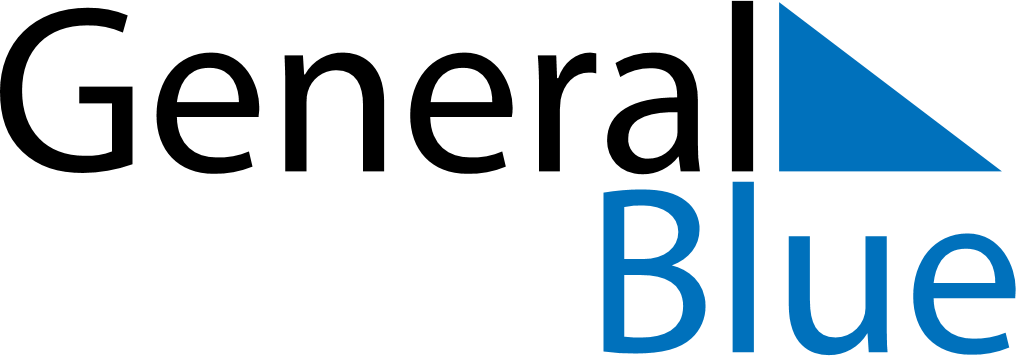 Sweden 2030 HolidaysSweden 2030 HolidaysDATENAME OF HOLIDAYJanuary 1, 2030TuesdayNew Year’s DayJanuary 5, 2030SaturdayTrettondagsaftonJanuary 6, 2030SundayEpiphanyJanuary 13, 2030SundayTjugondag KnutMarch 3, 2030SundayVasaloppetMarch 25, 2030MondayMarie BebådelsedagApril 18, 2030ThursdayMaundy ThursdayApril 19, 2030FridayGood FridayApril 20, 2030SaturdayEaster SaturdayApril 21, 2030SundayEaster SundayApril 22, 2030MondayEaster MondayApril 30, 2030TuesdayWalpurgis NightMay 1, 2030WednesdayLabour DayMay 26, 2030SundayMother’s DayMay 30, 2030ThursdayAscension DayJune 6, 2030ThursdayNational DayJune 8, 2030SaturdayWhitsun EveJune 9, 2030SundayPentecostJune 10, 2030MondayWhit MondayJune 21, 2030FridayMidsummer EveJune 22, 2030SaturdayMidsummer DayNovember 1, 2030FridayHalloweenNovember 2, 2030SaturdayAll Saints’ DayNovember 6, 2030WednesdayGustav-Adolf-dagenNovember 11, 2030MondayMårtensgåsDecember 10, 2030TuesdayNobeldagenDecember 13, 2030FridayLuciadagenDecember 24, 2030TuesdayChristmas EveDecember 25, 2030WednesdayChristmas DayDecember 26, 2030ThursdayBoxing DayDecember 31, 2030TuesdayNew Year’s Eve